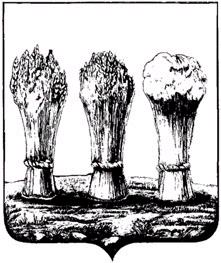 от 30.12.2019 № 2508/1О внесении изменений в постановление администрации города Пензы от 10.10.2014 №1179 «Об утверждении муниципальной программы «Развитие территорий, социальной и инженерной инфраструктуры в городе Пензе на 2015-2021 годы»        В соответствии с Бюджетным кодексом Российской Федерации, постановлением администрации города Пензы от 19.12.2013 № 1527 «Об утверждении порядка разработки, реализации и оценки эффективности муниципальных программ города Пензы», руководствуясь статьей 33 Устава города Пензы, Администрация города Пензы постановляет:       1. В приложение к постановлению администрации города Пензы от 10.10.2014 №1179 «Об утверждении муниципальной программы «Развитие территорий, социальной и инженерной инфраструктуры в городе Пензе на 2015-2021 годы» (далее программа) внести следующие изменения:1.1. Строку «Объемы бюджетных ассигнований программы» в паспорте Программы изложить в следующей редакции:«».1.2. В подразделе 10.1. Подпрограммы 1 «Капитальное строительство, реконструкция и капитальный ремонт объектов города Пензы» раздела 10 «Характеристика подпрограмм муниципальной программы» Программы:1.2.1. Строку «Объем и источники финансирования подпрограммы» пункта 10.1.1. «Паспорт подпрограммы муниципальной программы «Развитие территорий, социальной и инженерной инфраструктуры в городе Пензе на 2015-2021 годы» изложить в следующей редакции: «».1.2.2. Пункт 10.1.7. «Объем финансовых ресурсов, необходимых для реализации подпрограммы» изложить в следующей редакции: «10.1.7. Объем финансовых ресурсов, необходимых для реализации подпрограммы         Общий объем финансирования подпрограммы – 5 092 398,12067 тыс. руб. Из них по бюджетам: бюджет города Пензы – 1 851 462,83283 тыс. руб., бюджет Пензенской области – 1 190 605,88331 тыс. руб., федеральный бюджет – 2 050 329,40453 тыс. руб. В том числе по годам: 2015 год – 470 342,42887 тыс. руб. (в том числе 258 198,61775 тыс. руб. – бюджет города Пензы, 148 749,81112 тыс. руб. – бюджет Пензенской области, 63 394,00 тыс. руб. – федеральный бюджет), 2016 год – 790 729,83868 тыс. руб. (в том числе 231 761,47281 тыс. руб. – бюджет города Пензы, 200 754,36587 тыс. руб. – бюджет Пензенской области 358 214,0 тыс. руб. - федеральный бюджет), 2017 год – 944 182,97797 тыс. руб. (в том числе 299 221,20647 тыс. руб. – бюджет города Пензы, 458 650,7715 тыс. руб. – бюджет Пензенской области, 186 311,0 тыс. руб. – федеральный бюджет), 2018 год – 704 028,70661 тыс. руб. (в том числе: 211 882,72898 тыс. руб. – бюджет города Пензы, 112 732,12717 тыс. руб. – бюджет Пензенской области, 379 413,85046 тыс. руб. – федеральный бюджет), 2019 год – 1 053 424,18977 тыс. руб. (в том числе: 407 108,96196 тыс. руб. – бюджет города Пензы, 157 729,17714 тыс. руб. – бюджет Пензенской области, 488 586,05067 тыс.руб. - федеральный бюджет), 2020 год – 913 455,53047 тыс. руб. (в том числе: 362 561,87206 тыс. руб. – бюджет города Пензы, 62 550,74571 тыс. руб. – бюджет Пензенской области, 488 342,91270 тыс.руб. - федеральный бюджет), 2021 год – 216 234,44830 тыс. руб. (в том числе: 80 727,97280 тыс.руб.- бюджет города Пензы, 49 438,88480 тыс.руб.- бюджет Пензенской области, 86 067,59070 тыс. руб. - федеральный бюджет)».1.3. В подразделе 10.2. подпрограммы 2 «Стимулирование развития жилищного строительства в городе Пензе» раздела 10 «Характеристика подпрограмм муниципальной программы» Программы:1.3.1. Строку «Объем и источники финансирования подпрограммы» пункта 10.2.1. «Паспорт подпрограммы муниципальной программы «Развитие территорий, социальной и инженерной инфраструктуры в городе Пензе на 2015-2021 годы» изложить в следующей редакции:  «       ».1.3.2. Пункт 10.2.7. «Объем финансовых ресурсов, необходимых для реализации подпрограммы» изложить в следующей редакции:«10.2.7. Объем финансовых ресурсов, необходимых для реализации подпрограммы      Общий объем финансирования подпрограммы – 913 161,228 тыс.руб. Из них по бюджетам: бюджет города Пензы – 417 825,266 тыс. руб., бюджет Пензенской области – 119 950,162 тыс. руб., федеральный бюджет – 375 385,80 тыс. руб. В том числе по годам: 2015 год – 145 800,754 тыс. руб. (в том числе:121 343,69 тыс. руб. – бюджет города Пензы, 7 457,064 тыс. руб. – бюджет Пензенской области, 17 000,000 тыс. руб. – федеральный бюджет), 2016 год – 38 206,453 тыс. руб.– бюджет города Пензы, 2017 год – 36 300,378 тыс. руб. – бюджет города Пензы, 2018 год – 30 704,72 тыс. руб. – бюджет города Пензы, 2019 год – 611 521,531 тыс.руб. (в том числе: 140 642,633 тыс. руб. – бюджет города Пензы, 112 493,098 тыс. руб. – бюджет Пензенской области, 358 385,80 тыс. руб. – федеральный бюджет), 2020 год – 8 897,73 тыс. руб. – бюджет города Пензы, 2021 год – 41 729,662 тыс. руб. бюджет города Пензы.1.4. В подразделе 10.3. подпрограммы 3 «Управление развитием в области капитального строительства и рекламно-информационного, художественного оформления и дизайна в городе Пензе» раздела 10 «Характеристика подпрограмм муниципальной программы» Программы:  1.4.1. Строку «Объем и источники финансирования подпрограммы» пункта 10.3.1. «Паспорт подпрограммы муниципальной программы «Развитие территорий, социальной и инженерной инфраструктуры в городе Пензе на 2015-2021 годы» изложить в следующей редакции:   «        ».         1.4.2. Пункт 10.3.7. «Объем финансовых ресурсов, необходимых для реализации подпрограммы» изложить в следующей редакции:«10.3.7. Объем финансовых ресурсов, необходимых для реализации подпрограммы        Общий объем финансирования подпрограммы – 282 793,99867 тыс. руб. Из них по бюджетам: бюджет города Пензы – 282 643,93367 тыс. руб., бюджет Пензенской области –57,065 тыс. руб. В том числе по годам: 2015 год – 36 845,57 тыс. руб. бюджет города Пензы, 2016 год – 33 590,269 тыс. руб. бюджет города Пензы, 2017 год – 31 054,8 тыс. руб. бюджет города Пензы, 2018 год – 33 599,15967 тыс. руб. в том числе: 33 582,65967 тыс. руб. - бюджет города Пензы, 16,50 тыс.руб.- бюджет Пензенской области, 2019 год –              37 647,80 тыс. руб. (в том числе: 37 607,235 тыс.руб.- бюджет города Пензы, 40,565 тыс. руб. - бюджет Пензенской области), 2020 год – 54 483,90 тыс. руб. бюджет города Пензы, 2021 год – 55 572,50 тыс. руб. бюджет города Пензы».1.5. Приложение № 1 к Программе изложить в новой редакции (Приложение № 1).1.6. Приложение № 2 к Программе изложить в новой редакции (Приложение № 2).1.7. Приложение № 9 к Программе изложить в новой редакции (Приложение № 3).         2. Настоящее постановление действует в части, не противоречащей Решению Пензенской городской Думы о бюджете города Пензы на очередной финансовый год и плановый период.         3. Информационно-аналитическому отделу администрации города Пензы опубликовать настоящее постановление в муниципальной газете «Пенза» и разместить на официальном сайте администрации города Пензы в информационно-телекоммуникационной сети «Интернет».    4. Контроль за выполнением настоящего постановления возложить на заместителя главы администрации города по земельным и градостроительным вопросам.Глава администрации города                                                          А.В. ЛузгинОбъемы бюджетных ассигнований программыОбщий объем финансирования программы – 6 288 353,34734 тыс. руб. Из них по бюджетам: бюджет города Пензы – 2 552 025,03250 тыс. руб., бюджет Пензенской области – 1 310 613,11031 тыс. руб., федеральный бюджет – 2 425 715,20453 тыс. руб.В том числе по годам: 2015 год – 652 988,75287 тыс. руб. (в том числе:416 387,87775 тыс. руб. – бюджет города Пензы, 156 206,87512 тыс. руб. – бюджет Пензенской области, 80 394,0 тыс. руб. – федеральный бюджет),2016 год – 862 526,56068 тыс. руб. (в том числе: 303 558,19481 тыс. руб. – бюджет города Пензы, 200 754,3659 тыс. руб. – бюджет Пензенской области, 358 214,0 тыс. руб. – федеральный бюджет),2017 год – 1 011 538,15597 тыс. руб. (в том числе: 366 576,38447 тыс. руб. – бюджет города Пензы, 458 650,77150 тыс. руб. – бюджет Пензенской области, 186 311,0 тыс. руб. – федеральный бюджет),2018 год – 768 332,58628 тыс. руб. (в том числе:  276 170,10865 тыс. руб. – бюджет города Пензы, 112 748,62717 тыс. руб. – бюджет Пензенской области,   379 413,85046 тыс. руб. – федеральный бюджет),2019 год – 1 702 593,52077 тыс. руб. (в том числе:585 358,82996 тыс. руб. – бюджет города Пензы, 270 262,84014 тыс. руб. – бюджет Пензенской области,846 971,85067 тыс.руб. - федеральный бюджет),2020 год – 976 837,16047 тыс. руб. (в том числе: 425 943,50206 тыс. руб. – бюджет города Пензы,62 550,74571 тыс. руб. – бюджет Пензенской области)488 342,91270 тыс.руб. - федеральный бюджет).2021 год -313 536,61030 тыс.руб. (в том числе: 178 030,13480 тыс.руб. - бюджет города Пензы бюджет города Пензы, 49 438,88480 тыс. руб. – бюджет Пензенской области, 86 067,59070 тыс.руб. –федеральный бюджет).Объем и источники финансирования подпрограммыОбщий объем финансирования подпрограммы – 5 092 398,12067 тыс. руб. Из них по бюджетам: бюджет города Пензы – 1 851 462,83283 тыс. руб., бюджет Пензенской области – 1 190 605,88331 тыс. руб.,федеральный бюджет – 2 050 329,40453 тыс. руб.В том числе по годам: 2015 год – 470 342,42887 тыс. руб. (в том числе: 258 198,61775 тыс. руб. – бюджет города Пензы, 148 749,81112 тыс. руб. – бюджет Пензенской области, 63 394,00 тыс. руб. – федеральный бюджет),2016 год – 790 729,83868 тыс. руб. (в том числе: 231 761,47281 тыс. руб. – бюджет города Пензы,200 754,36587 тыс. руб. – бюджет Пензенской области, 358 214,0 тыс. руб. – федеральный бюджет),2017 год – 944 182,97797 тыс. руб. (в том числе: 299 221,20647 тыс. руб. – бюджет города Пензы, 458 650,7715 тыс. руб. – бюджет Пензенской области, 186 311,0 тыс. руб. – федеральный бюджет),2018 год – 704 028,70661 тыс. руб. (в том числе:           211 882,72898 тыс. руб. – бюджет города Пензы, 112 732,12717 тыс. руб. – бюджет Пензенской области, 379 413,85046тыс. руб. – федеральный бюджет),2019 год – 1 053 424,18977 тыс. руб. (в том числе: 407 108,96196 тыс. руб. – бюджет города Пензы, 157 729,17714 тыс. руб. – бюджет Пензенской области488 586,05067 тыс.руб. - федеральный бюджет)),2020 год – 913 455,53047 тыс. руб. (в том числе: 362 561,87206 тыс. руб. – бюджет города Пензы, 62 550,74571 тыс. руб. – бюджет Пензенской области,488 342,91270 тыс.руб. - федеральный бюджет).2021 год – 216 234,44830 тыс. руб. (в том числе: 80 727,9728 тыс.руб.- бюджет города Пензы, 49 438,88480 тыс.руб.-бюджет Пензенской области, 86 067,59070 тыс.руб.- федеральный бюджет).Объем и источники финансирования подпрограммыОбщий объем финансирования подпрограммы – 913 161,228 тыс.руб.   Из них по бюджетам: бюджет города Пензы – 417 825,266 тыс. руб., бюджет Пензенской области – 119 950,162 тыс. руб., федеральный бюджет – 375 385,80 тыс. руб.В том числе по годам: 2015 год – 145 800,754 тыс. руб.   (в том числе: 121 343,69 тыс. руб. – бюджет города Пензы, 7 457,064 тыс. руб. – бюджет Пензенской области, 17 000,000 тыс. руб. – федеральный бюджет),2016 год – 38 206,453 тыс. руб.– бюджет города Пензы,2017 год – 36 300,378 тыс. руб. – бюджет города Пензы,2018 год – 30 704,72 тыс. руб. – бюджет города Пензы,2019 год –611 521,531 тыс.руб. (в том числе: 140 642,633 тыс. руб. – бюджет города Пензы, 112 493,098 тыс. руб. – бюджет Пензенской области, 358 385,80 тыс. руб. – федеральный бюджет), 2020 год – 8 897,73 тыс. руб. – бюджет города Пензы, 2021 год – 41 729,662 тыс. руб. бюджет города Пензы.Объем и источники финансирования подпрограммыОбщий объем финансирования подпрограммы –282 985,99867 тыс. руб. Из них по бюджетам: бюджет города Пензы – 282 833,93367 тыс. руб., бюджет    Пензенской области –57,065 тыс. руб. В том числе по годам:2015 год – 36 845,57 тыс. руб. бюджет города Пензы,2016 год – 33 590,269 тыс. руб. бюджет города Пензы,2017 год – 31 054,80 тыс. руб. бюджет города Пензы,2018 год – 33 599,15967 тыс. руб. в т.ч.:33 582,65967 тыс. руб. - бюджет города Пензы,16,50 тыс.руб.- бюджет Пензенской области,2019 год – 37 647,80 тыс. руб. (в том числе: 37 607,235 тыс.руб.- бюджет города Пензы, 40,565 тыс. руб.- бюджет Пензенской области).2020 год – 54 483,90 тыс. руб.- бюджет города Пензы, 2021 год – 55 572,50 тыс.руб. - бюджет города Пензы.